COMIENZA EL AÑO PICASSO.

Pablo Ruiz Picasso nació en Málaga el 25 de octubre de 1881. Con 10 años, su familia se traslado a La Coruña (Galicia) donde empezó a pintar. Cuatro años más tarde, volvió a mudarse, esta vez a Barcelona. En 1900 viajó por primera vez a Paris, ciudad en la que expuso y vendió sus primeros cuadros.
En 1907 pintó Las Señoritas de Aviñón, que significó el inicio del movimiento cubista. En 1918 se casó con Olga Koklova, con la que tuvo su primer hijo Pablo, cuatro años después de conocerla .En 1934 tuvo a su hija Maya y en 1949 a Paloma, fruto de diferentes relaciones.
Iniciada La Guerra Civil, en 1937, presentó uno de sus cuadros más famosos El Guernica, considerado una denuncia de los horrores de la guerra. A partir de entonces expuso en los principales museos de todo el mundo, como Nueva Cork, Munich, Roma, Barcelona o Paris que le dieron fama y prestigio mundiales.
Murió en 18 de abril de 1973 en Mougins, Francia.
Marca la respuesta correcta:
Questão 01- ¿Cuando Pablo Picasso empezó a pintar?
a) Él empezó a pintar con 14 años
b) Él empezó a pintar con 10 años        RESPOSTA - LETRA B
c) Él empezó a pintar con 17 años
d) Él empezó a pintar con 12 años
Questão 02- ¿En qué año Pablo Picasso vendió sus primeros cuadros?
a) En el año 1950 
b) En el año 1900       RESPOSTA - LETRA B 
c) En el año 1937
d) En el año 1950
Questão 03- ¿Entre las obras de Picasso que se considera una denuncia de los horrores de la guerra?
a) Arlequín
b) Mendigos
c) Guernica          RESPOSTA - LETRA C 
d) Las Señoritas de Aviñón
Questão 04- “... Tampoco vamos a discutir cómo  es posible que el modesto padre de Elián ha contrato a uno”… Se puede decir que la forma verbal en negrita están en:Condicional compuesto de indicativo.Pretérito perfecto compuesto de subjuntivo.Pretérito perfecto compuesto de indicativo.        RESPOSTA - LETRA C Pretérito imperfecto compuesto de subjuntivo.Futuro imperfecto de subjuntivo.Questão 05- Mire las oraciones e identifique las formas compuestas de estos verbos.“Nací en China hace 30 años.”“… Él usaba las cometas para elevar termómetros.”“… mi vida cambió totalmente.”He nacido; has usado; han cambiado.He nacido; ha usado; ha cambiado.        RESPOSTA - LETRA B Ha nacido; he usado; habré cambiado.Habré nacido; había usado; habría cambiado.
Questão 06- Verbos regulares. Conjuga los verbos entre paréntesis en pretérito perfecto.hemos jugado (jugar/nosotros)  al mus.¿Qué nota (sacar/tú) has sacado en el examen?¿(comer/vosotros)habéis comido ya?Me (tocar) he tocado  unas entradas de cine.El árbitro (pitar)ha pitado  el final del primer tiempo.Questão 07- Verbos irregulares. Conjuga los verbos entre paréntesis en pretérito perfecto.El grupo (volver)vuelto de su gira americana.Te (decir/yo) he dicho cien veces que vengas.Esta mañana no (hacer/nosotros)  hemos hecho las camas.Los comercios (abrir) abierto  a las diez.Alberto (imprimir) imprimido sus apuntes esta tarde.Questão 08- Todo tipo de verbos. Conjuga los verbos entre paréntesis en pretérito perfecto.Esta mañana (desayunar/yo) he desayunado  un café y una tostada.¿Todavía no (poner/tú) has puesto  la mesa?Nunca (escribir/vosotros) habéis escrito un poema.Todos los periódicos (publicar)han plubicado la misma noticia.En el accidente (morir) muerto decenas de personas.Questão 09- Verbos irregulares. Conjuga los verbos entre paréntesis en pretérito indefinido.Mis padres (tener) tuvieron que abandonar sus estudios.(andar/yo) anduve  dos kilómetros para encontrar una fuente.Lo que (hacer/vosotros) hicisteis es imperdonable.Tú no (traer)  trajiste nada a la fiesta.Nunca (saber/nosotros) supimos  la verdad.Questão 10- ¿Por qué no (querer tú)....................................ayudarme?a) quisiste      RESPOSTA - LETRA A b) querríc) quieri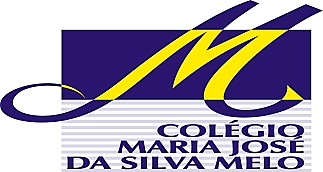 COLÉGIO MARIA JOSÉ DA SILVA MELOCOLÉGIO MARIA JOSÉ DA SILVA MELOCOLÉGIO MARIA JOSÉ DA SILVA MELOCOLÉGIO MARIA JOSÉ DA SILVA MELOCOLÉGIO MARIA JOSÉ DA SILVA MELOCOLÉGIO MARIA JOSÉ DA SILVA MELOSérie: 7º Ano Fund.Professor: Nany E.Data:     24/04/2021Data:     24/04/2021QualitativoSérie: 7º Ano Fund.Professor: Nany E.Data:     24/04/2021Data:     24/04/2021QuantitativoNome: Nicole Ibiapina Silva Nome: Nicole Ibiapina Silva Nome: Nicole Ibiapina Silva NºNOTAVERIFICAÇÃO DE APRENDIZAGEM DE ESPANHOLVERIFICAÇÃO DE APRENDIZAGEM DE ESPANHOLVERIFICAÇÃO DE APRENDIZAGEM DE ESPANHOLVERIFICAÇÃO DE APRENDIZAGEM DE ESPANHOLVERIFICAÇÃO DE APRENDIZAGEM DE ESPANHOLVERIFICAÇÃO DE APRENDIZAGEM DE ESPANHOLVERIFICAÇÃO DE APRENDIZAGEM DE ESPANHOL